Problem z odinstalowaniem proramu Norma ExpertNa płycie instalacyjnej programu odnajdujemy folder: „tools\tools_nex\Fix it portable”. Uruchamiamy znajdujący się w nim program „Launch Fix it.exe” i wykonujemy po kolei:W pierwszym oknie odszukujemy kategorię problemu „Instalowanie lub uaktualnianie oprogramowania lub sprzętu” (pkt 1), a następnie klikamy na przycisku „Uruchom teraz” przy opcji „Problem z instalacją i usuwaniem programów” (rys. pkt 2):
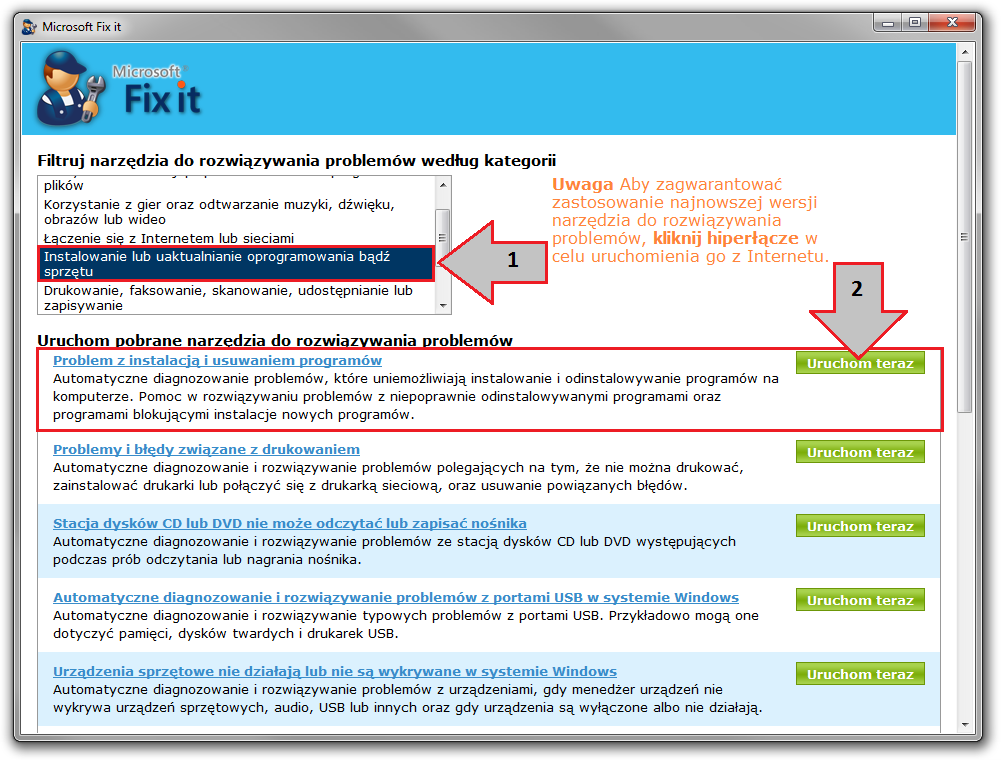 W kolejnym oknie klikamy na opcji „Wykryj problemy i pozwól mi wybrać poprawki do zastosowania”.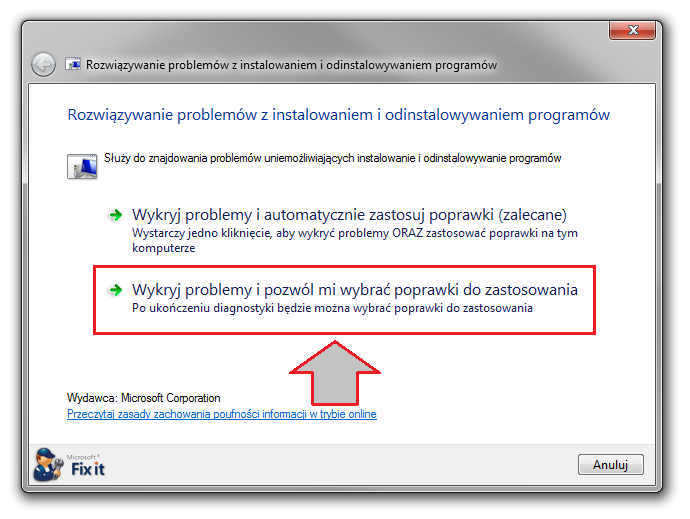 W następnym oknie wybieramy opcję „Odinstalowywanie”.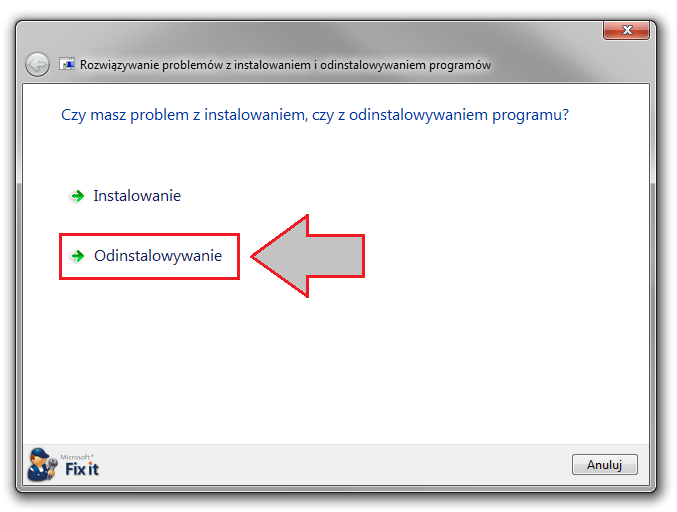 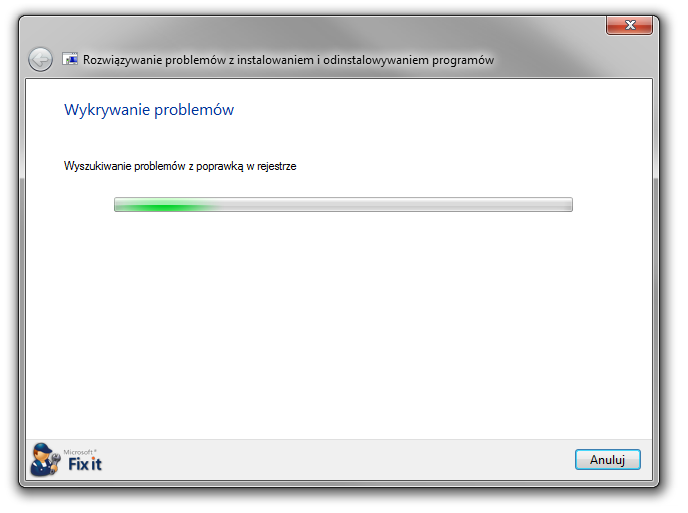 Pojawi się okienko z listą zainstalowanych programów. Odszukujemy nazwę „Norma Expert” i klikamy na przycisku „Dalej”.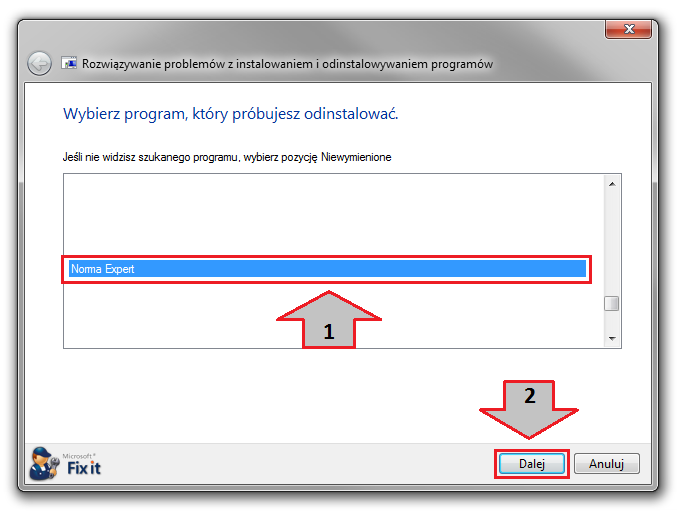 W kolejnym kroku wybieramy opcję „Tak, spróbuj odinstalować”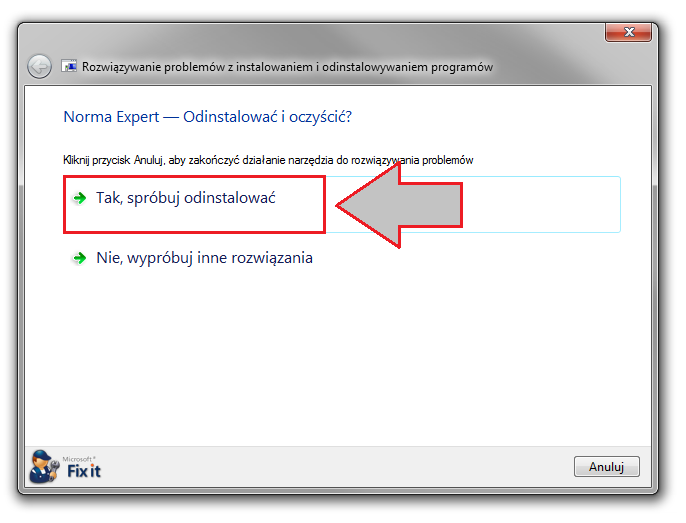 Następnie wybieramy przycisk „Dalej”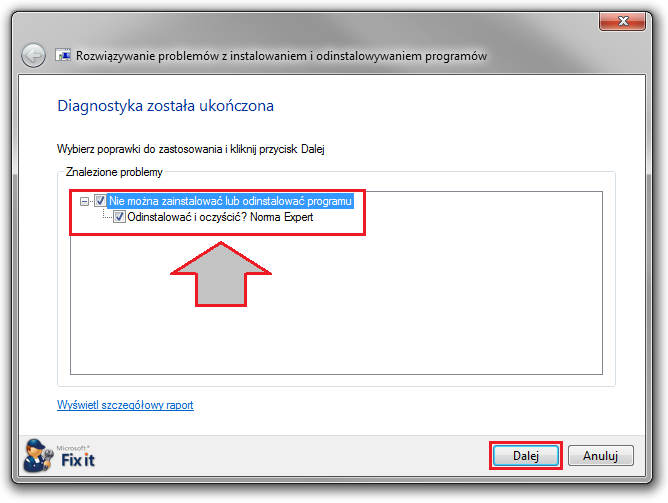 Aplikacja wyszuka problem i odinstaluje program Norma Expert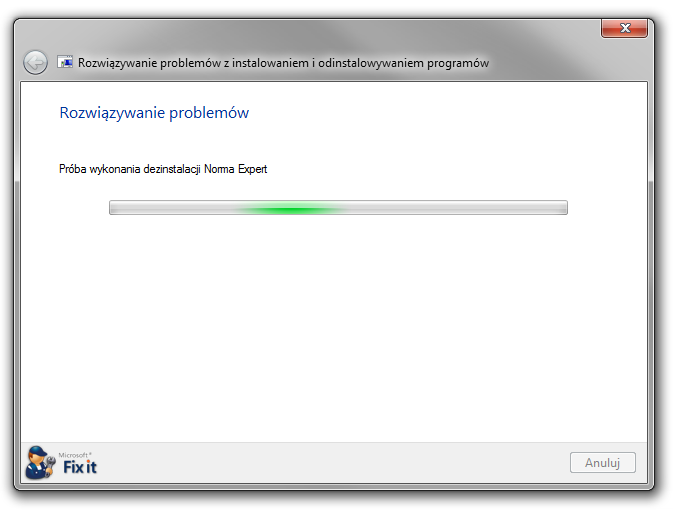 Jeżeli operacja usuwania programu, przebiegnie pomyślnie, pojawi się komunikat jak na poniższym rysunku.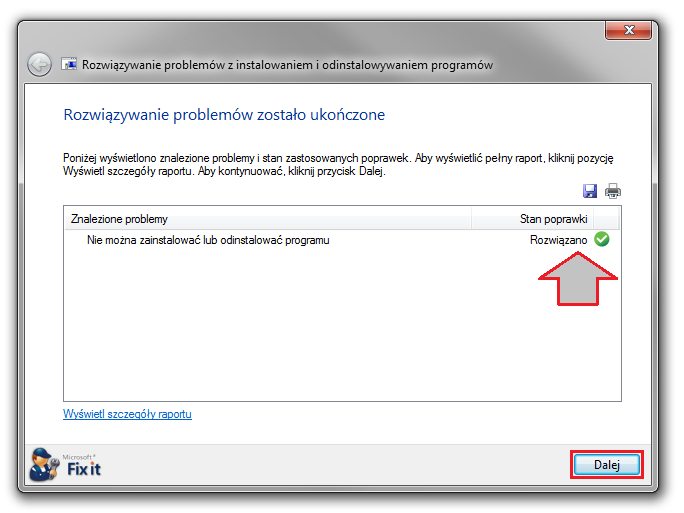 Pozostanie nam już tylko określić czy udało się rozwiązać problem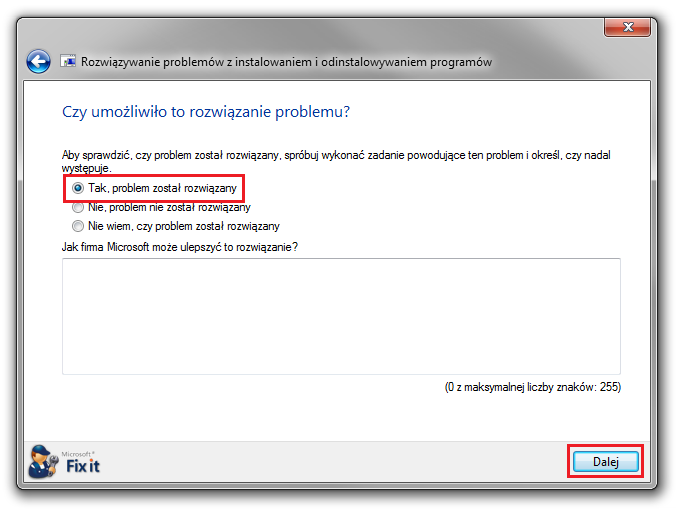 I zamknięcie końcowego okna informacyjnego.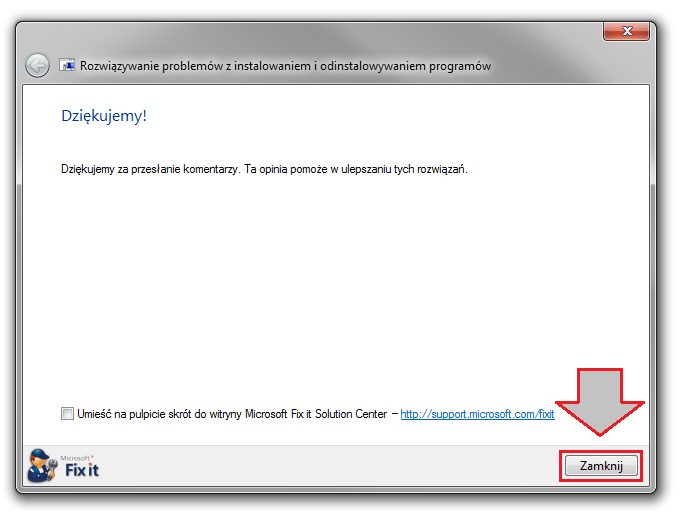 